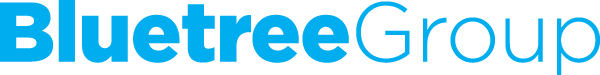 Bluetree Group are the fastest growing print business in the UK and have been on the Virgin Sunday Times Fast Track 100 ranking for two years running, along with appearing in the '1000 Companies To Inspire Britain’ LSE listings. With over 400 employees, we have departments ranging from production to sales, artwork to customer service and marketing to finance.Here’s where you come in: We are seeking an ambitious Trainee Account Executive to expand our growing Route1Print team, working Monday to Friday 09:00-17:30. The role involves taking inbound queries, quotes and complaints from a variety of different channels. This includes phone, emails and live chat. We are a team that pride ourselves on delivering exceptional Client Service in each and every conversation we have. It will entail building strong client relationships and resolving any queries at the first point of contact.Since work is a huge part of your life, we want it to be interesting. You will be exposed to new technologies, subject matters and challenges. We keep up with the latest technologies, tools and tricks of the trade – we’re always refining our approach. If successful, you will undergo a comprehensive company and department induction programme.Benefits:Informal office dress code and uniform provided for production roles BUPA Health Care (following 3 months of employment)Regular social events both on and off site Wide range of internal and external training available Long service holidays awarded after 3 and 5 years of service Regular charity events and fundraising Free tea, coffee and fruitEnrolment into the company pension schemeFree on-site parkingEnhanced Maternity and Paternity packageEssential Skills Previous experience of working within a customer facing environment.A confident user of Excel, Word, Outlook and the Internet.The ability to work under pressure to strict deadlines, whilst still working with precision and a high level of attention to detail.A confident communicator, both face to face, over the phone and via email.The ability to work independently and have a pro-active attitude.A desire to improve on your own knowledge.You will be a team player.Dealing with incoming calls and email enquiries, and client complaintsEffective management of your own timeTaking ownership of dealing with client queriesProcessing orders, booking on order and taking paymentsGeneral administrative supportCreation and delivery of quotationsProviding insights and reporting to managementUsing customer feedback to help inform strategy decisionsAdherence to company policies and proceduresDesirable SkillsYou will be educated to Degree level, ideally in a related subject.It would be desirable if you have previous print experience, although this is not essential.The Company Bluetree Group operates through two Brands; InstantPrint and Route1Print.co.uk. We target all sectors of the market; from small & micro businesses to the largest FTSE 100 Companies. Here are some of the other awards that we won in 2018;• The European Business Award for Manufacturing• The Sheffield Business Award for Company of the Year• Internet Retailing Growth 2000• BHP Rapid Growth Survey• Business Link Ones to Watch for Printing Solutions• 1000 Companies to Inspire Britain for the £20-£30m category• FT1000 Europe’s Fastest Growing CompanyYou’ll be working at our state of the art factory that is based in Manvers (local to Rotherham, Barnsley, Sheffield and Doncaster) which is located on a major bus route, and free-parking is available on site. Once you walk through our doors, you realise that technology is pivotal to all of our operations. It’s a place for curious and ambitious people at heart. Bluetree Group welcomes applications from carers or parents who have taken extended career breaks.For all our current vacancies and privacy information, please follow this link to our website under the recruitment page www.bluetreegroup.co.uk. 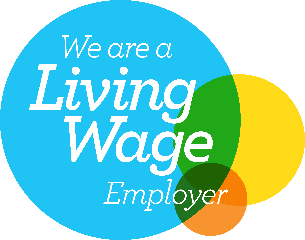 Job Title Trainee Account Executive (Customer Service Advisor)  Salary£18,720 per annumContract TypePermanent How to ApplyEmail your CV to recruitment@bluetreegroup.co.uk 